1. Русский язык – 4 класс2. Добрый день, ребята. На урок вам понадобятся: учебник, рабочая тетрадь.Сегодня на уроке мы изучите тему «Морфологический разбор имён прилагательных».3. Цель урока: научиться выполнять морфологический разбор имён прилагательных.4.  Задачи урока:        вы познакомитесь со схемой разбора имен прилагательных;        вы научитесь самостоятельно давать характеристику именам прилагательным по образцу;        вы повторите синтаксический разбор предложения и словарные слова.5. Ход урока. Давайте вспомним   загадки:
1. Сам алый сахарный – кафтан зелёный бархатный. (Арбуз)
2. Золотое решето чёрных домиков полно; сколько чёрненьких домов – столько беленьких жильцов. (Подсолнух и семечки)
3. Он, пушистый, серебристый, белый, белый, чистый, чистый, ватой наземь лёг. (Снег)
4. В синей чаше алый мяч, он и светел, и горяч. (Солнце на небе)
Что помогло вам отгадать загадки? В них чётко обозначаются признаки того предмета, который нужно отгадать. Эти признаки называются именами прилагательными.Шаг 1: Для повторения пройденного материала необходимо открыть тетрадь, записать в тетради число и классная работа. Выполнить в тетради задания по инструкции:1.     Спиши слова, вставляя пропущенные буквы:_ромат,  изл_жение,  м_талл,  с_туац_я,  ч_десный, пр_дс_датель,  г_р_зонт,  _бида, б_ссейн,  д_ректор,   к_мандир, п_чаль.2.     Подчеркни лишнее слово.3.     Обозначь карандашом склонение имен существительных.4.     С одним из слов составь и запиши предложение. Разбери его по членам предложения и по частям речи.Шаг 2. Для ознакомления с темой урока необходимо открыть учебник на с.56.1.      Внимательно прочитать  задание к упр.106. Записать в тетради словосочетания, употребляя имена прилагательные в нужном падеже.Шаг 3. Провести физминутку (сделай комплекс упражнений)Шаг 4. Перед выполнением следующего задания, прочитай справочный материал:Морфологический разбор имени прилагательного (4 класс)1.   Часть речи.2.   Начальная форма (м.р., ед.ч.).3.   Непостоянные признаки: падеж, число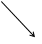 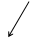           Ед.ч.                 мн.ч.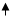            род4.   Роль в предложении.Шаг 5. Выполни тренировочное задание №1 в рабочей тетради. Выбрать два прилагательных (в той форме, в какой записали в упр.111), сделать морфологический разбор, пользуясь схемой.Шаг 6. Выполни тренировочное задание№2  в рабочей тетради.Прочитайте следующий текст                                           «Новая школа»Таня с Алёнкой пошли в новую школу. Светлое поле лежало по сторонам деревенской дороги. В поле было уже пусто. Хлеб убран, жёлтая стерня слабо блестела на солнце. А за полем стоял нарядный сентябрьский лес.2.      Выпиши из текста словосочетания имён существительных с именами прилагательными. Обозначь падеж.Если в процессе выполнения заданий у вас возникают трудности, используйте What sap, для общения со мной.Шаг 7. Домашнее задание:1.      сделать в тетради морфологический разбор прилагательных: у первого подснежника, к доброму другу.2.      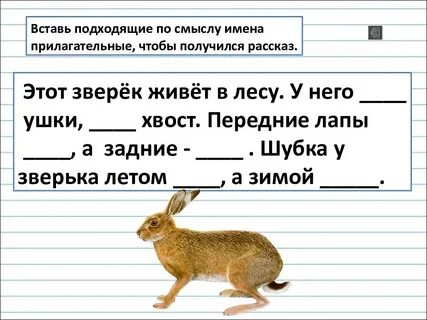 ШАГ 8. Выполненные задания необходимо выслать на электронную почту или What sap.